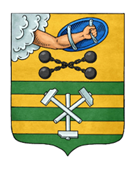 ПЕТРОЗАВОДСКИЙ ГОРОДСКОЙ СОВЕТ15 сессия 29 созываРЕШЕНИЕот 17 февраля 2023 г. № 29/15-224О внесении изменений в Положение о бюджетном процессев Петрозаводском городском округе, утвержденноеРешением Петрозаводского городского Советаот 24.09.2009 № 26/33-655В связи с внесением изменений в Бюджетный кодекс Российской Федерации, в соответствии с Федеральным законом от 21.12.2021 № 414-ФЗ «Об общих принципах организации публичной власти в субъектах Российской Федерации», а также в целях совершенствования бюджетного процесса в Петрозаводском городском округе Петрозаводский городской Совет РЕШИЛ:1. Внести в Положение о бюджетном процессе в Петрозаводском городском округе, утвержденное Решением Петрозаводского городского Совета от 24.09.2009 № 26/33-655 «Об утверждении Положения о бюджетном процессе в Петрозаводском городском округе», следующие изменения:1.1. В абзацах 20 и 21 пункта 3 статьи 5 после слов «муниципальными бюджетными» дополнить словами «и автономными».1.2. В статье 5.1:1.2.1. В абзаце 33 после слов «муниципальным бюджетным» дополнить словами «и автономным».1.2.2. В абзаце 37 слова «федеральным законодательством» заменить словами «законодательством Российской Федерации».1.3. Пункт 1 статьи 6 дополнить абзацем следующего содержания:«- документах, определяющих цели национального развития Российской Федерации и направления деятельности органов публичной власти по их достижению.».1.4. В абзаце 2 статьи 10 слова «органами государственной власти» заменить словами «исполнительными органами».1.5. В абзаце 2 пункта 1 статьи 19 слово «Главой» заменить словом «Администрацией».1.6. В абзаце 1 пункта 3 статьи 21 после слов «с постановлениями» дополнить словами «(распоряжениями)».1.7. В статье 38 слова «федеральным законодательством» заменить словами «законодательством Российской Федерации».Председатель Петрозаводского городского Совета                                       Н.И. ДрейзисГлава Петрозаводского городского округа                          В.К. Любарский